Name: ________________________________________ Date: ____________ Period: _____________ ASSIGNPeriodic Table PracticePart 1: Scavenger Hunt: Use your periodic table to answer the following questions. The element located in Period 4, Family 8 is ___________________________. The element located in Period 2, Group 15 is ___________________________.The element located in Period 7, Family 2 is ____________________________.The element located in Period 6, Family 1 is ____________________________.The element located in Period 1, Group 1 is ____________________________.The element located in Period 5, Family 11 is ___________________________.The element located in Period 3, Group 18 is ____________________________.The element located in Period 2, Family 18 is ____________________________.The element located in Period 5, Group 4 is ______________________________.All the elements in Group 1 belong to the _______________________________ family.All the elements in Group 2 belong to the ___________________________________ family.All of the elements in Group 17 belong to the _______________________________ family. All the elements in Group 18 belong to the _________________________________ family.The elements located between Groups 3 and 12 are called the ________________________.Elements that have properties of both metals and nonmetals are called ________________.Part 2: Atomic Math Challenge: Use the periodic table to fill in the blanks below. 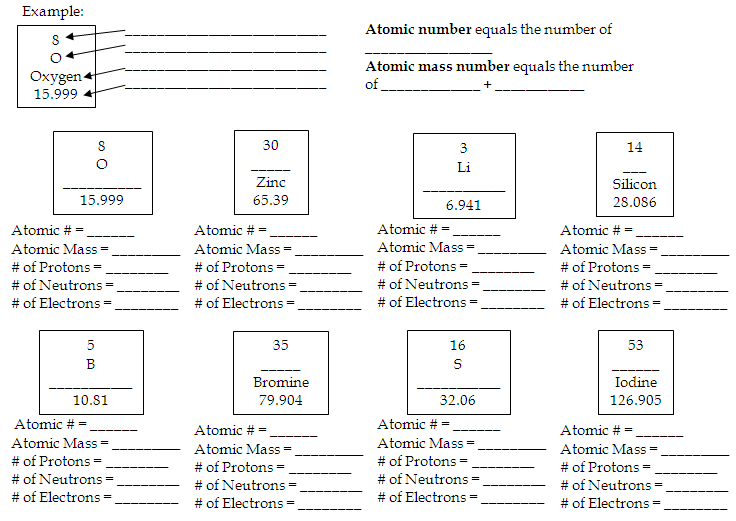 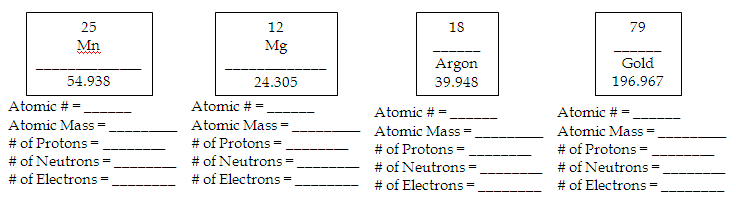 Part 3: Element Names and SymbolsDirections: Give the name, # of protons, and group # for each of the element symbols below.  				Directions:  Give the symbol, atomic mass, and period number for each of the named elements below.  SymbolElement Name# ProtonsGroup #NiCSCaNPbPBClAuSiHeNaKMgElement SymbolAtomic MassPeriod #LithiumSilverIronBoronNeonSodiumCarbonOxygenHydrogenChlorineCesiumMagnesium